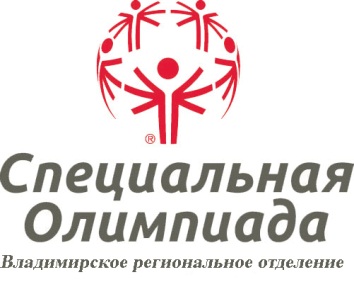 ЗАЯВКА-АНКЕТАна участие в X открытом областномфестивале документального кино «РАДУГА - 2020»Название фильма, видео - материала, продолжительность, количество героев.____________________________________________________________________________________________________________________________________________________________________________________________________________________________________________________________________________________________________Биографические данные героя (героев) и краткий сценарий сюжета__________________________________________________________________________________________________________________________________________________________________________________________________________________________________________________________________________________________________________________________________________Информацию об авторе (авторах) работы______________________________________________________________________________________________________________________________________________________________________________________________________Ведомственная принадлежность (какое учреждение представляет)__________________________________________________________________Предоставлена ли видеозапись на DVD или CD дисках?__________________________________________________________________Директор учреждения				_______________________________МП										(подпись) / ФИО